Sektor korporativnih komunikacija	Av. V. Holjevca 10Zagreb 10002Tel:  01 6450 406Fax: 01 6452 406PRIOPĆENJEINA i udruge obilježili prvi rođendan projekta SpajalicaZagreb, 4. studenog 2016. – U Ininoj zgradi u centru Zagreba u Medulićevoj 34 obilježen je prvi rođendan projekta Spajalica kojim je INA nekolicini udruga dala na korištenje odabrane nekretnine u vlasništvu kompanije. Na veselom druženju okupili su se predstavnici svih uključenih udruga i Ine.Prve dvije lokacije na kojima je projekt Spajalica zaživio su Inina zgrada u Medulićevoj 34 u samom centru Zagreba, popularno nazvana Inina kuća udruga, te prostor u Sesvetama. Sa pet partnerskih udruga (udruga Ljubav na djelu, Hrvatski savez gluhoslijepih osoba Dodir, udruga za promicanje kulture i umjetnosti Ja BIH…, udruga Crveni nosovi klaunovidoktori te udruga Dar) potpisan je trogodišnji ugovor te su se tijekom rujna 2015. uselile u svoje prostore Medulićevoj, dok se lokacijom u Sesvetama koristi udruga Krila – terapijsko jahanje, udruga osoba sa cerebralnom i dječjom paralizom, na osnovu ugovora na deset godina. U rujnu ove godine svečano je predstavljeno i novo vanjsko jahalište koje je za udrugu izgradila INA s partnerima kroz akciju „Dodajmo još jedno pero u njihova Krila“. Na ovaj način udruge su dobile adekvatan prostor za rad, mogu doprijeti do više korisnika i šire svoje aktivnosti u koje se redovno uključuje i INA Klub volontera: tijekom prve godine projekta čak 166 volontera sudjelovalo je u osam akcija u koje su uložili 744 sata. Svaka od udruga tijekom godine provodi vlastite projekte, a kroz projekt Spajalica ostvarena je i dodana vrijednost kroz suradnju udruga na zajedničkim projektima kao što su primjerice kreativna filmska radionica udruga Ja BIH... i Dar provedena u sklopu festivala „5 dana Sarajeva u Zagrebu“ ili nedavno održana dječja edukativna predstava koju su pripremili Crveni nosovi i Savez Dodir kako bi djecu naučili toleranciji i prihvaćanju različitosti. INA je ovim projektom postala pionir u Hrvatskoj u području društveno odgovornog upravljanja nekretninama, za što je dobila i vrijedna priznanja. Hrvatska udruga za odnose s javnošću (HUOJ) dodijelila je projektu nagradu GrandPRix kao najboljem komunikacijskom projektu u kategoriji društveno odgovornog poslovanja za 2015. godinu, dok je u lipnju 2016. godine Spajalica osvojila i Golden Barrel Award, prvu poslovnu nagradu MOL Grupe, i to u kategoriji „uključenost zaposlenika“. ***Projekt Spajalica dio je šire inicijative „Prostor za vaše ideje“ pokrenute u rujnu 2014. godine u sklopu Ininog društveno odgovornog rada s ciljem da se odabrane nekretnine koje su u vlasništvu kompanije, a ne koriste se, ustupe na korištenje udrugama i pojedincima koji će svojim radom nastaviti doprinositi kvaliteti života i društvenom razvoju lokalne zajednice. Više o prvoj godini projekta pogledajte u videu.O INA Grupi INA Grupa ima vodeću ulogu u naftnom poslovanju u Hrvatskoj te značajnu ulogu u regiji u istraživanju i proizvodnji nafte i plina, preradi nafte te distribuciji nafte i naftnih derivata. INA Grupu čini više ovisnih društava u potpunom ili djelomičnom vlasništvu INA, d.d. Sjedište Grupe nalazi se u Zagrebu, Hrvatska. U području istraživanja i proizvodnje nafte i plina, INA danas posluje, osim u Hrvatskoj, u Angoli i Egiptu. Prerada nafte odvija se u Ininim rafinerijama nafte; RN Rijeka i RN Sisak, dok se regionalna maloprodajna mreža sastoji od 495 benzinskih postaja u Hrvatskoj i u susjednim zemljama.PR	Avenija Većeslava Holjevca 10, ZagrebTel:  01 6450 552|Fax: 01 6452 406| @: pr@ina.hr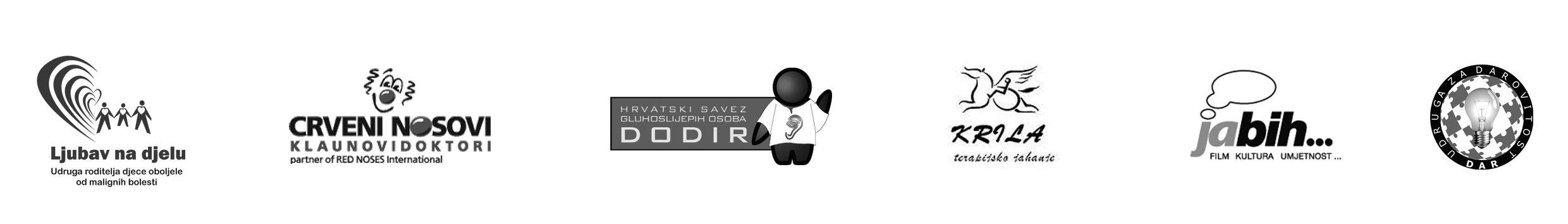 